Уважаемые руководители!В соответствии с положениями федерального законодательства Российской Федерации сбор, транспортирование, обработка, утилизация, обезвреживание, захоронение твердых коммунальных отходов на территории Ленинградской области обеспечивается региональным оператором по обращению с твердыми коммунальными отходами (далее – региональный оператор) -  АО «Управляющая компания по обращению с отходами в Ленинградской области», в соответствии 
с региональной программой в области обращения с отходами и территориальной схемой обращения с отходами. Накопление, сбор, транспортирование, обработка, утилизация, обезвреживание, захоронение твердых коммунальных отходов осуществляются в соответствии с Правилами обращения с твердыми коммунальными отходами, утвержденными постановлением Правительства Российской Федерации от 12 ноября 2016 г. № 1156 (далее – Правила № 1156).Пунктом 21 Правил № 1156 определено, что запрещается организовывать места (площадки) накопления отходов от использования потребительских товаров и упаковки, утративших свои потребительские свойства, входящих в состав твердых коммунальных отходов, на контейнерных площадках и специальных площадках для складирования крупногабаритных отходов без письменного согласия регионального оператора.По сведениям  АО «Управляющая компания по обращению с отходами в Ленинградской области» на территориях городских и сельских поселений Ленинградской области выявляются контейнеры (емкости) для накопления раздельно собранных отходов, установленные без согласования регионального оператора. Указанные емкости не подлежат обслуживанию региональным оператором в соответствии с установленным графиком вывоза отходов, что может привести к не вывозу отходов и захламлению территорий.Учитывая изложенное, с целью предотвращения социальной напряженности населения, прошу Вас обеспечить информирование глав администраций городских и сельских поселений о недопущении установки контейнеров (емкостей) для раздельного накопления отходов в местах (площадках) накопления ТКО без предварительного согласования с региональным оператором.Председатель комитетаЛенинградской области по обращению с отходами                                                                    А.Н. Кузнецова 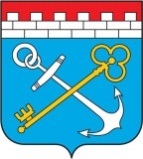 АДМИНИСТРАЦИЯЛЕНИНГРАДСКОЙ ОБЛАСТИКОМИТЕТЛЕНИНГРАДСКОЙ ОБЛАСТИПО ОБРАЩЕНИЮ С ОТХОДАМИ191311, Санкт-Петербург, ул. Смольного, 3Тел.:(812)539-41-09______________________ № ______________________На № _________________ от ______________________Главам администраций Муниципальных районов Ленинградской областиГлаве администрации Сосновоборского городского округа